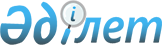 О внесении дополнений и изменений в Указ Президента Республики Казахстан от 11 февраля 2002 года N 805
					
			Утративший силу
			
			
		
					Указ Президента Республики Казахстан от 23 апреля 2004 года N 1351. Утратил силу Указом Президента Республики Казахстан от 11 марта 2008 года N 552.



      


Сноска. Указ Президента Республики Казахстан от 23 апреля 2004 года N 1351 утратил силу Указом Президента Республики Казахстан от 11 марта 2008 года 


 N 552 


.



      Постановляю:



 



      1. Внести в 
 Указ 
 Президента Республики Казахстан от 11 февраля 2002 года N 805 "Об утверждении Положения об Администрации Президента Республики Казахстан" (САПП Республики Казахстан, 2002 г., N 6, ст. 40; 2003 г., N 20, ст. 201) следующие дополнения и изменения:



 



      в Положении об Администрации Президента Республики Казахстан, утвержденном названным Указом:



 



      пункт 6 дополнить подпунктом 4) следующего содержания:



      "4) совершенствованию механизма взаимодействия государственных органов и институтов гражданского общества - политических партий, общественных и религиозных объединений, средств массовой информации.";



 



      подпункт 3) пункта 10 после слов "осуществляет правовую" дополнить словом "и иную";



 



      подпункт 2) пункта 11 дополнить словами "проведению встреч Президента с руководством Парламента, партийных фракций и депутатских групп, отдельными депутатами Парламента;";



 



      подпункт 1) пункта 18 изложить в следующей редакции:



      "1) проводит анализ внутри- и внешнеполитической, социально-экономической ситуации, работы государственных органов и должностных лиц государства; изучает общественное мнение, прогнозирует развитие политической и социально-экономической ситуации в стране и за рубежом; готовит Президенту Республики информацию по государственно значимым проблемам;";



 



      в пункте 19:



      подпункт 2) после слова "Республике," дополнить словом "резерву,";



 



      в подпункте 4) слова "и переподготовку" заменить словами ", переподготовку и повышение квалификации";



 



      подпункт 5) после слова "проводит" дополнить словами "конкурсы на занятие вакантных административных должностей,";



 



      в пункте 25:



      после слов "заместители Руководителя Администрации Президента," дополнить словами "начальник Канцелярии Президента,";



 



      после слов "структурных подразделений Администрации Президента" дополнить словами ", государственные инспекторы Администрации Президента";



 



      пункт 27 после слов "в том числе" дополнить словами "отделы и иные подразделения в составе управлений и";



 



      пункт 28 после слов "заместители Руководителя Администрации Президента," дополнить словами "начальник Канцелярии Президента,";



 



      абзац второй пункта 31 после слова "заместителями" дополнить словами ", а также начальником Канцелярии Президента";



 



      в подпункте 3) пункта 41 слово "руководителей" заменить словами "начальника Канцелярии Президента, руководителей иных".



 



      2. Настоящий Указ вступает в силу со дня подписания.

      

Президент




      Республики Казахстан


					© 2012. РГП на ПХВ «Институт законодательства и правовой информации Республики Казахстан» Министерства юстиции Республики Казахстан
				